 LA SAINT LOUIS DE POISSY					    Inscription 2023 / 2024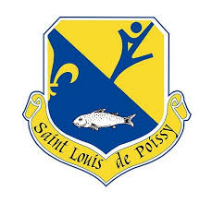 NOM……………………………………………………	   Prénom…………………………………………………	      Sexe     M  /  F	NOM des Parents (si différent) ………………………………………….	Date de naissance…………/…………./………….	Mail (1 seul enregistré) ……………………………………………………………@.............................................Adresse……………………………………………………………………………………………………………..………………………………………………………….Téléphone fixe…………………………………………………………….		Portable adhérent.…………………………….…………………….Portable Parent 1………………………………………….……………..		Portable Parent 2……………………………………………………..CHOIX DES ACTIVITES						Tarif initial          Réduction éventuelle        Total	Activité n°1 : 														        créneau horaire : 					Activité n°2 :  														        créneau horaire : 								          Activité n°3 : 														        créneau horaire : 													TOTAL COTISATION(S) = 	ADHESION ANNUELLE =  20€ 	TOTAL    =            		L’intégralité de la cotisation doit être réglée au moment de l’inscriptionEspèces ou CB : ………………………………………………….……….	    PASSPLUS (numéro) : …………………………………………….Chèque global …………………………………………………………….     OU FACILITES DE PAIEMENTChèque 1 n°…………………………………………………………………...   (Encaissement Septembre 2023)        	 Chèque 2 n°……………………………………………………………………   (Encaissement Octobre 2023)	 Chèque 3 n°……………………………………………………………………   (Encaissement Novembre 2023)Chèque 4 n°……………………………………………………………………   (Encaissement Décembre 2023)		        Cadre réservé à l’administration…………………………………………………………………………………………………………………………………………………………………………………………………………………………………………………………………………………………………………………………………………………………………………………………………………………………………………………………………………………………………………………………………………………………………………………………………………………………………………………………………………………………………...................................................................................................................................................................................................................................